Lesson 5 (___)Тема: English in use. Greetings.Цели:повторить ранее изученные лексические единицы по теме  «Школа»;развивать речевые  навыки аудирования,   говорения по теме «Приветствия»;  развивать фонематический слух;развивать умения систематизировать новые знания;воспитывать чувство гордости за свою школу, интерес к образованию как части культуры стран изучаемого языка.Задачи: активизация изученной ранее тематической лексики, мотивирование учащихся на дальнейшую работу по теме.Оборудование: УМК "Spotlight"- 5, под редакцией  Ю.Е. Ваулиной,  Дж. Дули, аудиодополнение, доска, презентация.ХОД УРОКАПОДГОТОВКА К ВОСПРИЯТИЮ ИНОЯЗЫЧНОЙ РЕЧИ (ОРГАНИЗАЦИОННАЯ ЧАСТЬ УРОКА)Greeting and Aim 1. Беседа и сообщение темы, цели урока. T: Good morning, boys and girls. P: Good morning, teacher. T: I’m glad to see you. P: We are glad to see you too.Организация работы учащихся с заголовком урока и рисунками на с.32. T: Today we shall talk about the ways of greeting. Look at the blackboard, please. Tell me, please, what are greetings? Что обозначает слово «greetings»?Происходит обсуждение с учащимися значения слова greetings — something polite and friendly that you say when you meet a person (приветствие — обращение к кому-либо с выражением доброго пожелания).T: Ok, thank you. First we shall talk about the forms of greeting in English and Russian. Look at the pictures in your book on page 32 ex.1. T: What do you know about English greetings?Учитель объясняет учащимся о формах приветствия в Англии и о правилах поведения англичан при встрече.                            Учитель просит  учащихся рассказать о правилах поведения русских людей при встрече, затем учитель даёт свои пояснения.Warming-up 2. Игра. Введение в иноязычную атмосферу.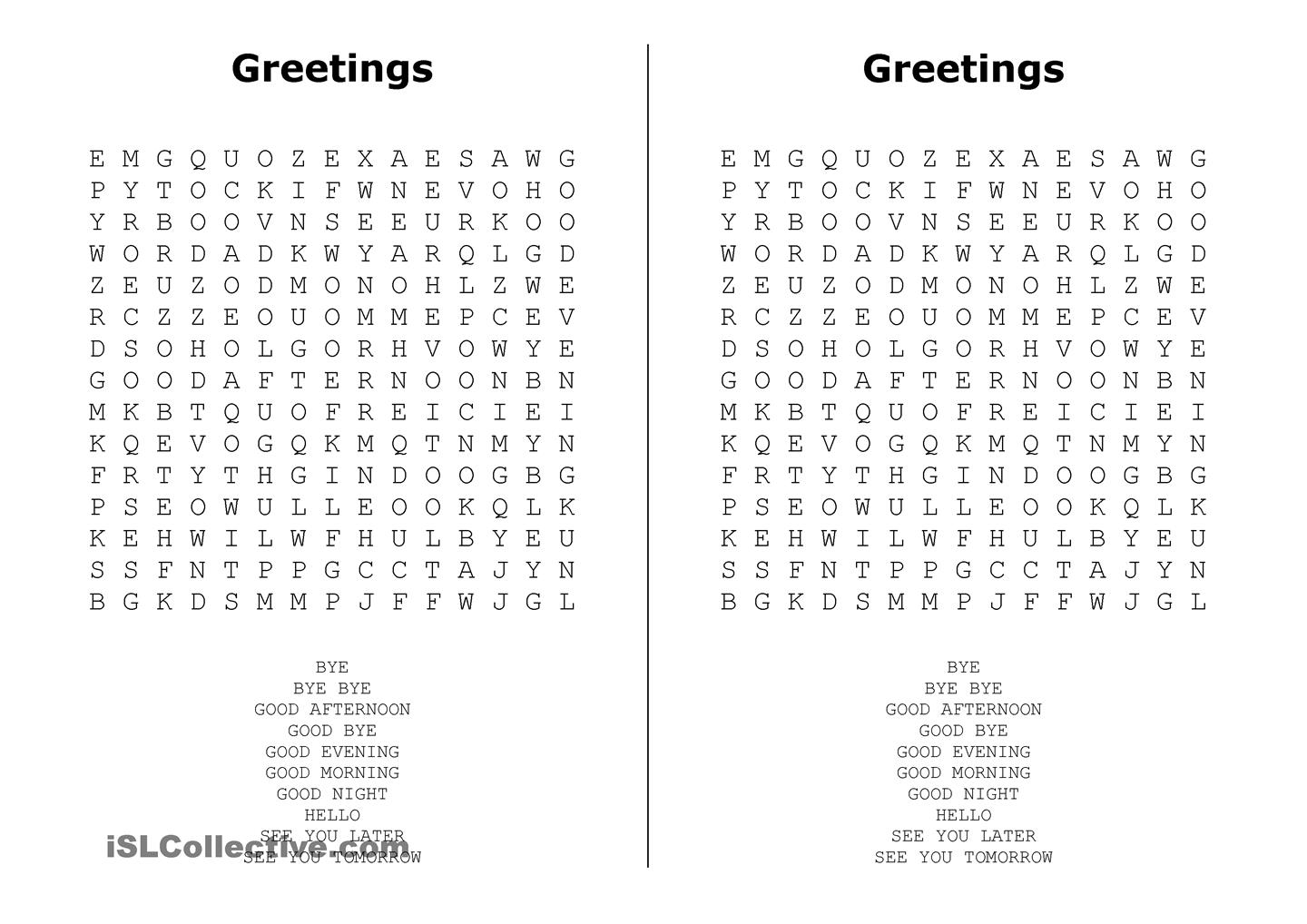 ОСНОВНАЯ ЧАСТЬ УРОКАListening 1.Прослушивание. Отработка интонационных моделей в   выражениях этикетного характера. Р.32 ех.1Учащиеся прослушивают и сначала хором, а затем индивидуально повторяют за аудиозаписью приветствия. Reading  2. Чтение. Развитие умения устанавливать логические связи (ознакомительное чтение). Р.32 ех.2а) Pre-reading activity. Этап подготовки к чтению.Учащиеся обращают внимание на иллюстрации и описывают ситуации. Предполагают, какие будут приветствия в каждом случае.b) Reading. Этап чтения.Учащиеся прослушивают, затем читают диалоги.T: Now, please, let’s read the dialogues.c) Post-reading activity. Проверка понимания содержания текста. Учащиеся устанавливают соответствие картинок и диалогов.T: Ok. Match the dialogues to the pictures.P: 1 A, 2 C, 3 B.Физкультминутка   ПЕСНЯ SS1Speaking 3.Говорение. Развитие умений вести диалог этикетного характера. Р.32 ех.3T: Now you know how English people greet each other. Try to make your own dialogues, please. (Учащиеся работают в парах).Who is ready? Please, go to the blackboard. (Учащиеся выходят к  доске и рассказывают диалоги).Writing 4. Работа с карточками для проверки усвоения лексического материала.T: Now, please, work in your own. Fill in the missing words.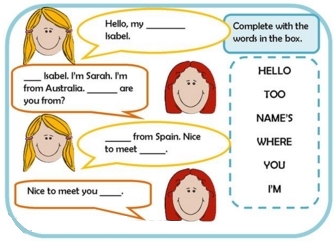 T: And now Greetings and Introductions quiz.Pronunciation 5. Развитие фонематического слуха: освоение правил чтения буквы Aa и буквосочетания th и правильного произношения звуков /ei/, /æ/, /θ/. Р.32 ех.4Учащиеся прослушивают и сначала хором, а затем индивидуально повторяют за аудиозаписью произношение звуков.T: Think of more words with the same sounds.P1: /ei/: cake, takeP2: / æ /: can, hat, catP3: /θ/: teeth, thinGrammar and 6.  Повторение лексико-грамматического материала по теме vocabulary revision    «Школа». Словарный диктантЗАКЛЮЧИТЕЛЬНАЯ ЧАСТЬ УРОКАHomework  1. Домашнее задание.Open your diaries, please, and write down your home task: Повторить песню Time for school (SS1). Выучить фразы-приветствия со стр. 32. Записать в словарь фразы со стр. 33. Составить диалог по примеру упр.2 на стр.32.Summarizing  2. Подведение итогов урока.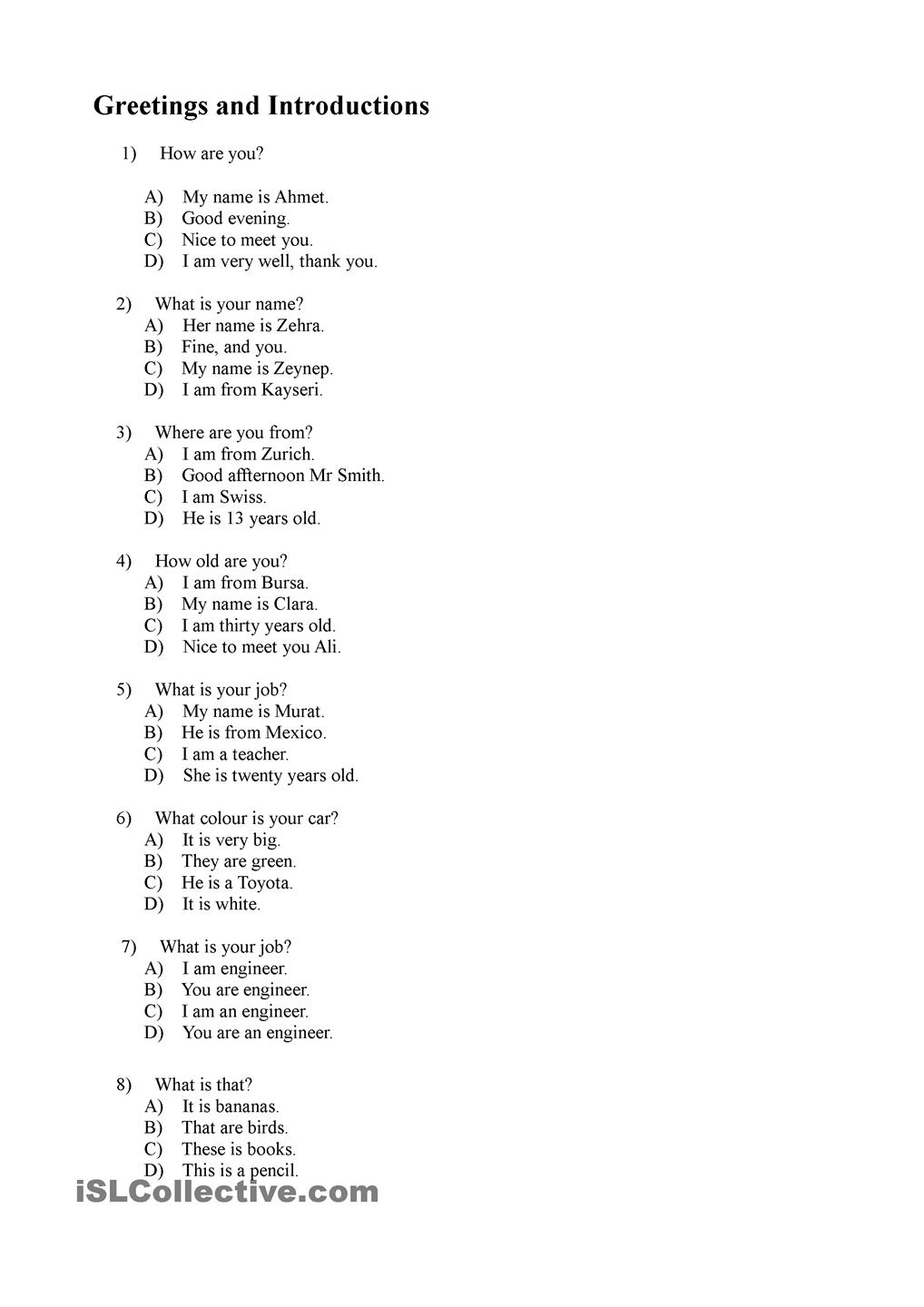 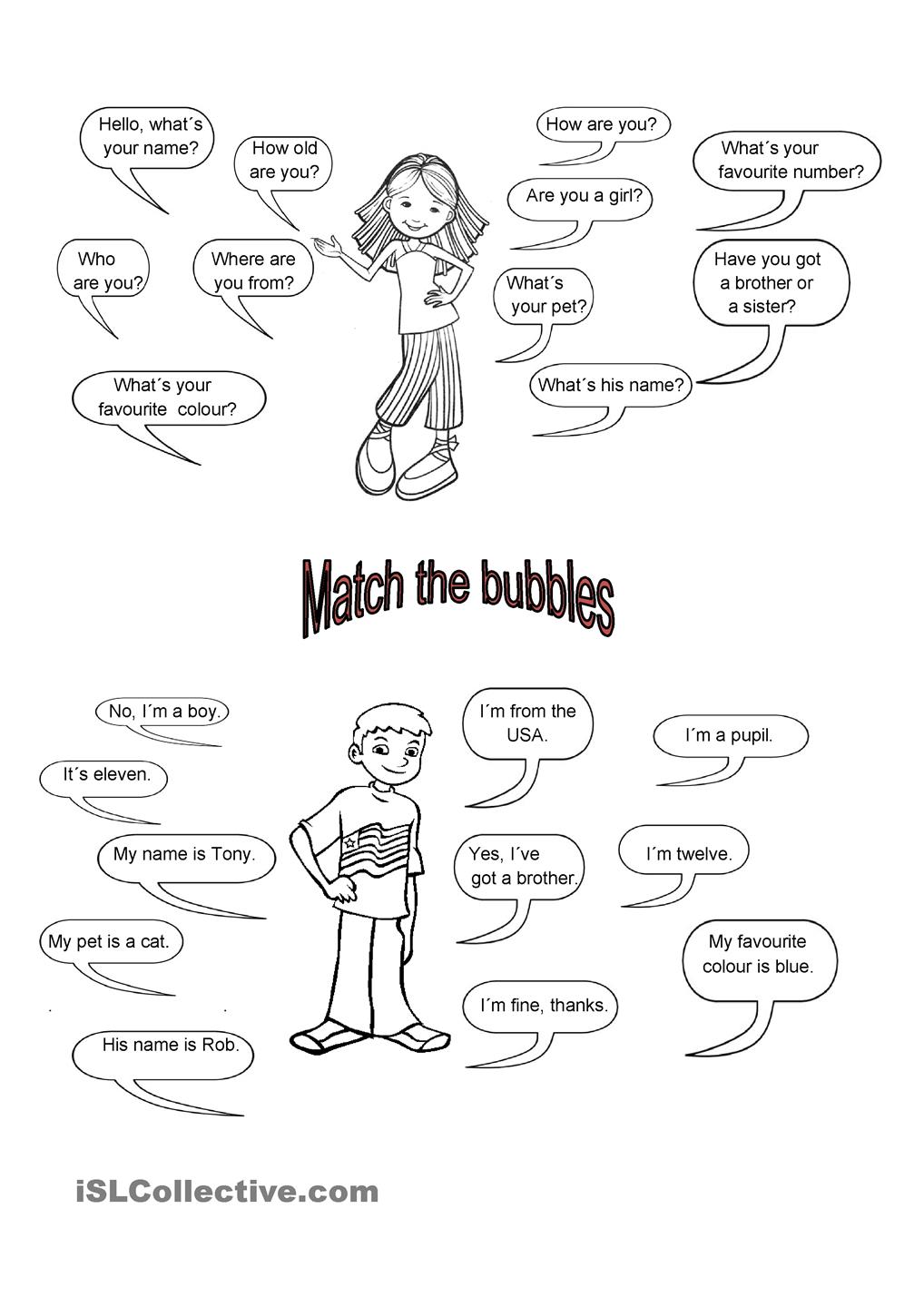 